Національний УНІВЕРСИТЕТ БІОРЕСУРСІВ І ПРИРОДОКОРИСТУВАННЯ УКРАЇНИфакультет ІНФОРМАЦІЙНИХ ТЕХНОЛОГІЙкафедра комп’ютерних науккурсовИй Проектз дисципліни «Організація баз даних»на тему:Автоматизоване робоче місце вчителяВиконав: __________/Прокіпчук Олександр Валентинович, ІПЗ-18005Б                                       підпис 			 	                    ПІБ, групаРобота захищена:« ___ » _____________ 2020 р.Оцінка за національною шкалою: ________________Кількість балів: ________________Оцінка ECTS: ________________               Члени комісії: ______  _________                (підпис)    (прізвище та ініціали)______ _________(підпис)    (прізвище та ініціали)КИЇВ – 2020ЗМІСТВСТУПВ наш час технології розвиваються дуже швидко, а отже зростає потреба в зберіганні та обробці великих об’ємів даних. Тому бази даних відіграють важливу роль в сучасному світі. Для керування ними використовують системи управління базами даних (СУБД). Це робить процес управління базою даних набагато ефективнішим та простішим. Більшість СУБД використовують структуровану мову запитів SQL для управління БД.Я буду використовувати SQL  та C# для створення свого проекту.РОЗДІЛ 1: ПОСТАНОВКА ЗАДАЧІПрограмний продукт складається з інформаційної та програмної частини.Ціллю даної роботи є полегшення рутинної роботи вчителям, зменшення роботи з паперами, покращення продуктивності праці.Спершу потрібно створити базу даних, яка буде містити всю необхідну інформацію. Після цього потрібно розробити графічний інтерфейс, що дозволяє зручно керувати даними.Завдання які має виконувати система:Проведення уроків та виставлення оцінокЗабезпечення навчального процесуКонтроль над усіма учасниками навчального процесуРОЗДІЛ 2: ІНФОРМАЦІЙНЕ ЗАБЕЗПЕЧЕННЯ2.1. Логічна модель даних у вигляді ER-діаграмиЛогічну модель даних у вигляді ER-діаграми було розроблено в середовищі розробки Visual Studio.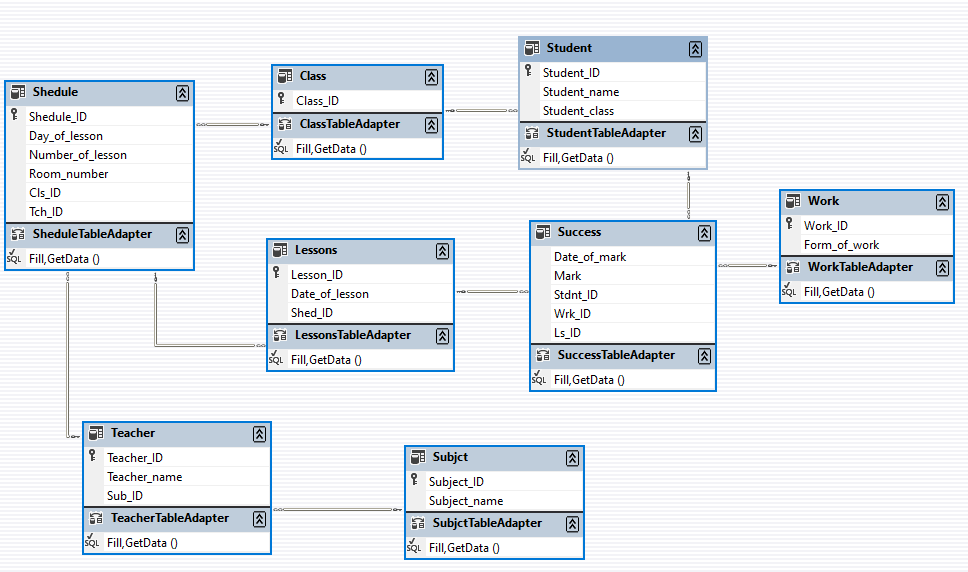 ERдіаграмаКожна таблиця відповідає першому правилу Кодда, так як дані в комірках є атомарними, тобто кожен атрибут має лише одне значення, а не множину значень.Кожна таблиця відповідає 1-й НФ тому, що в таблицях відсутні повторення груп та правильно визначені неключові атрибути.Кожна таблиця відповідає 2-й НФ тому, що всі неключові поля залежать від ключового в межах однієї абстракції; визначено 8 абстракцій, які використовують первинний ключ; всі дані, які повторно з’являються в декількох рядках, винесені в окремі таблиці. Кожна таблиця відповідає 3-й НФ тому, що в моделі даних відсутні зв’язки багато до багатьох. В даній моделі будь-яке поле, що залежить від основного ключа та від будь-якого іншого поля, має виноситись в окрему таблицю; кожна сутність має лише один ключовий атрибут. 2.2. Створення бази данихДля розробки БД було обрано систему управління базами даних Microsoft SQL Server та мову SQL.  Microsoft SQL Server – система управління реляційними базами даних (СУБД), розроблена корпорацією Microsoft. Це програмний продукт з основною функцією зберігання та обробки даних, як цього вимагають інші програмні додатки – з можливістю працювати на інших комп’ютерних системах. Основна мова для створення запитів - Transact-SQL.База даних створюється за допомогою запиту на мові програмування SQL: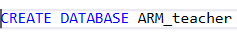 2.2.1. Створення таблицьДля прикладу розглянемо створення 3-х основних таблиць (код створення дивитись в додатку А), таблиці Shedule, Student та Success: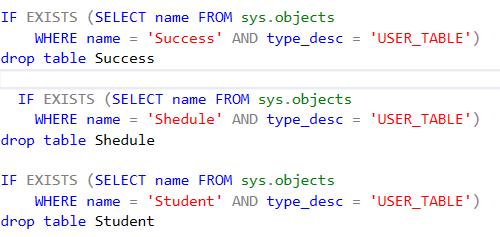 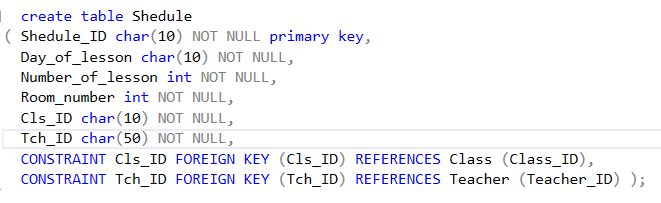 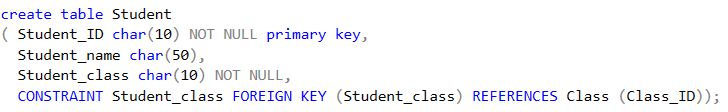 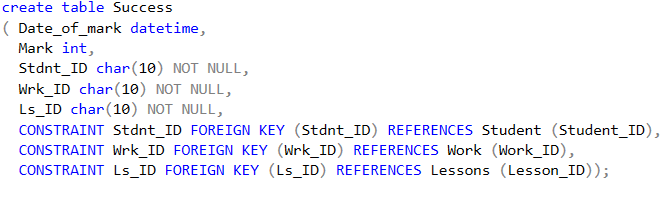 Конструкція  Drop table if exists використовується для перевірки перед створенням таблиці чи існує таблиця з такою назвою, якщо так то видаляє.FOREIGN KEY, REFERENCES команди для реалізації зв’язків між таблицями.2.2.2. Створення уявленьУявлення – це віртуальна таблиця, що може розглядатися як засіб отримання заздалегідь запланованого відображення і обробки даних, збережених в таблицях бази даних. Створення уявлення Teacher_lessons: use ARM_teacherGODrop view  if exists dbo.Teacher_lessonsGOCREATE VIEW dbo.Teacher_lessonsASSELECT dbo.Lessons.Date_of_lesson, dbo.Teacher.Teacher_name, dbo.Shedule.Cls_ID, dbo.Subjct.Subject_nameFROM dbo.SheduleINNER JOIN dbo.Lessons ON dbo.Lessons.Shed_ID = dbo.Shedule.Shedule_IDINNER JOIN dbo.Teacher ON dbo.Teacher.Teacher_ID = dbo.Shedule.Tch_IDINNER JOIN dbo.Subjct ON dbo.Subjct.Subject_ID = dbo.Teacher.Sub_ID2.2.3. Створення збережених процедур, тригерівТригер — це спеціальний тип збережених процедур, які запускаються автоматично при виконанні певних дій з таблицями бази даних. Кожний тригер прив’язується до конкретної таблиці. Коли користувач БД робить спробу, наприклад, змінити якусь таблицю, сервер автоматично запускає тригер, та, якщо він завершився успішно, дозволяється виконати зміниСтворимо тригер для видалення записів з дочірньої таблиці перед видаленням записів з батьківської таблиціgocreate trigger Del_Student on Studentinstead of deleteasbegindelete from Success where Success.Stdnt_ID in (select deleted.Student_ID from deleted)delete from Student where Student.Student_ID in (select deleted.Student_ID from deleted)endЗбережені процедури - це набір операторів мови T-SQL. Збережена процедура зберігається у базі даних і є об’єктом цієї бази, так само, як таблиці, уявлення, користувачі. Вона виконується на сервері, що значно пришвидшує роботу. Перевагою збережених процедурою можна назвати значне полегшення роботи АРМ, оскільки замість безлічі звернень, створені збережені процедури виконуються тільки один раз (при звернені відповідно до неї). Процедура для додавання запису в таблицю Success:CREATE PROC Add_success(	@Date_of_mark datetime,    @Mark int,    @Stdnt_ID char(10),    @Wrk_ID char(10),	@Ls_ID char(10))ASBEGIN	SET @Date_of_mark = LTRIM(RTRIM(@Date_of_mark));	SET @Mark = LTRIM(RTRIM(@Mark));	SET @Stdnt_ID = LTRIM(RTRIM(@Stdnt_ID));	SET @Wrk_ID = LTRIM(RTRIM(@Wrk_ID));	SET @Ls_ID = LTRIM(RTRIM(@Ls_ID));	INSERT INTO Success(Date_of_mark, Mark, Stdnt_ID, Wrk_ID, Ls_ID)                VALUES (@Date_of_mark, @Mark, @Stdnt_ID, @Wrk_ID, @Ls_ID)END;2.2.4. Створення користувачівВ моїй базі даних присутні 2 ролі: вчитель та завуч. Завуч має право на управління всією базою даних.Вчитель може додавати, видаляти, редагувати дані лише в певних таблицях.Для прикладу покажу створення користувача вчителя та надання йому привілеїв:EXEC sp_addlogin @loginame = 'MathTeacher',				 @passwd = 'MathTeacher'EXEC sp_adduser 'MathTeacher'GRANT SELECT,INSERT,UPDATE,DELETE ON Work TO MathTeacherGRANT SELECT,INSERT,UPDATE,DELETE ON Success TO MathTeacherGRANT SELECT,INSERT,UPDATE,DELETE ON Shedule TO MathTeacherGRANT SELECT,INSERT,UPDATE,DELETE ON Lessons TO MathTeacherGRANT EXECUTE to MathTeacherРОЗДІЛ 3: ПРИКЛАДНЕ ПРОГРАМНЕ ЗАБЕЗПЕЧЕННЯ3.1. Вибір інструментарію для створення прикладного програмного забезпеченняДля розробки прикладного програмного забезпечення було обрано мову С# та середовище Microsoft Visual Studio Microsoft Visual Studio —  інтегроване середовище розробки (IDE) від Microsoft. Використовується для розробки комп’ютерних програм, а також веб-сайтів, веб-додатків, веб-служб та мобільних додатків. Може створювати як власний код, так і керований код.Windows Forms — це безкоштовна графічна бібліотека (GUI) з відкритим кодом, що входить до складу Microsoft .NET Framework або Mono Framework, що забезпечує платформу для запису багатьох клієнтських додатків для настільних, ноутбуків та планшетних ПК. C# — об'єктно-орієнтована мова програмування з безпечною системою типізації для платформи NET. Синтаксис C# близький до С++ і Java. Мова багатогранної парадигми загального призначення, яка охоплює сильні типізаційні, лексично-розширені, імперативні, декларативні, функціональні, загальні, об'єктно-орієнтовані (на основі класу) та компонентні дисципліни програмування. Вона була розроблена близько 2000 року в рамках свого проекту .NETДля створення звітів використано програмний компонент, який вбудований в Microsoft Visual Studio – Microsoft RDLC (Report Definition Language). Microsoft Definition Language (RDL) – стандарт, запропонований Microsoft для опису звітів. RDL – це XML-додаток, який найчастіше використовується в Microsoft SQL Server Reporting Services. RDL зазвичай роблять за допомогою Visual Studio.3.2. Алгоритмізація та програмування програмних модулів3.2.1 Реалізація інтерфейсу користувачаПід час створення інтерфейсу користувача було використано такі компоненти:Lable – надписTextBox – поле для введення певної інформаціїButton – кнопкаToolStripMenu – меню, яке має підпунктиDataGridView – засіб перегляду даних з бази данихCheckBox – поле з випадаючим списком3.2.2. Забезпечення інтерфейсу з базою данихБазу даних до проекту було під’єднано за допомогою власно розробленого модулю DataModule та додатку Wisard.exe. Далі за допомогою SQLConnection, SQLDataAdapter виконувалися дії по відкриттю та закриттю підключень та вибірок з бази даних до інтерфейсу.DataModule:public class DataModule    {        static string StringFromWizard = null;        static bool GetConnectionString()        {            string startupPath = Application.StartupPath;            string FileName = startupPath + "\\DBConnectionString";            try            {                using (StreamReader sr = new StreamReader(FileName))                {                    StringFromWizard = sr.ReadToEnd();                }                return true;            }            catch (Exception e)            {                return false;            }        }        static string ComposeConnectionString(string UserID, string Pass)        {            string Provider, Persist_Security_Info, User_ID, Password, Initial_Catalog, Data_Source;            GetConnectionString();            string[] splitted = StringFromWizard.Split(';');            string ConnStr;            Provider = splitted[0];            Persist_Security_Info = splitted[1];            User_ID = "User ID=" + UserID;            Password = "Password=" + Pass;            Initial_Catalog = splitted[3];            Data_Source = splitted[4];            ConnStr = Data_Source + ";" + Persist_Security_Info + ";" + Initial_Catalog + ";" + User_ID + ";" + Password;            return ConnStr;        }        public static bool StartConnection(string loginUser, string passUser)        {            string cs;            if (!GetConnectionString())            {                MessageBox.Show("Не знайдений файл з параметрами зв'язку", "Помилка авторизації!");                Application.Exit();                return false;            }            else            {                cs = ComposeConnectionString(loginUser, passUser);                try                {                    Connection.con.ConnectionString = cs;                    Connection.con.Open();                    return true;                }                catch (Exception)                {                    MessageBox.Show("Неправильний логін або пароль", "Помилка авторизації");                    return false;                }            }        }    }Методи DataModule отримують рядок, що створив Wisard.exe та розпочинають сеанс роботи з базою даних.РЕКОМЕНДАЦІЇ ЩОДО ВПРОВАДЖЕННЯ ТА ЕКСПЛУАТАЦІЇ СИСТЕМИ4.1. Тестування системиПісля запуску програми користувач потрапить на вікно авторизації, де потрібно ввести логін та пароль, після чого натиснути кнопку ‘Увійти’ або кнопку ‘Вийти’ для завершення роботи. 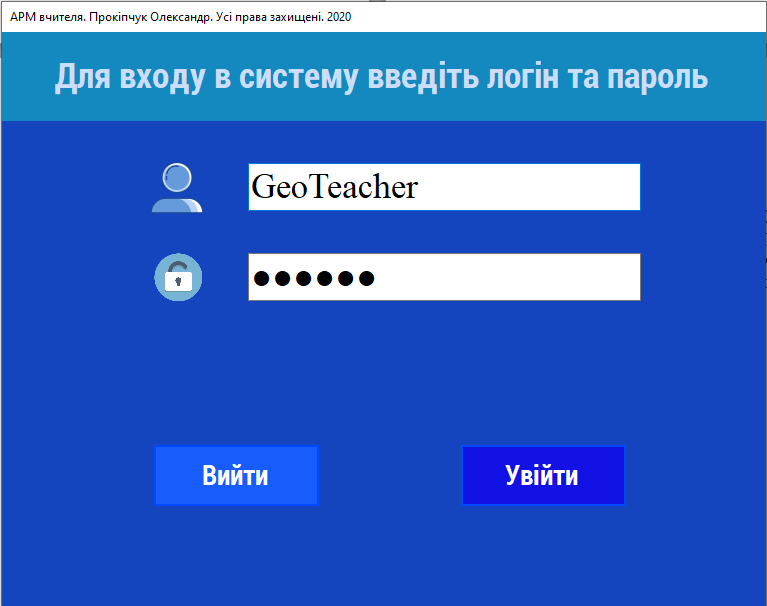 Після авторизації користувач потрапляє на головне вікно на якому розташовані: логотип школи, кнопка ‘Закрити’, яка завершить роботу та відкриє вікно авторизації, календар для планування навчального процесу, у верхній частині вікна є меню з вкладками ‘Навчальна робота’, ‘Довідник’ та ‘Про програму’, в кутку є зображення, яке показує інформацію про користувача. 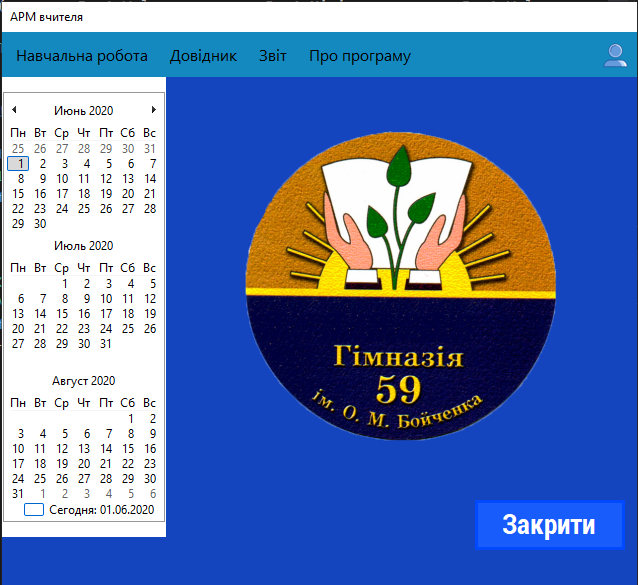 Вкладка ‘Навчальна робота’ для адміністратора містить 2 підвкладки: 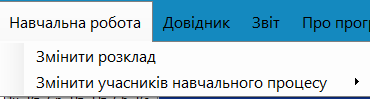 Натиснувши на ‘Змінити розклад’ адміністратор зможе редагувати розклад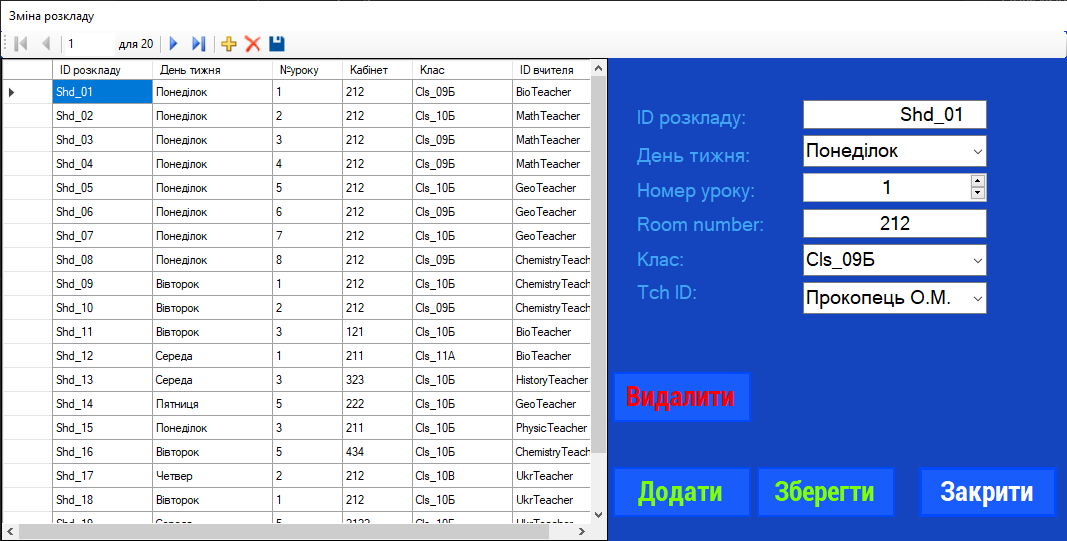 Натиснувши на ‘Змінити учасників навчального процесу’ адміністратор зможе редагувати списки учнів та вчителів 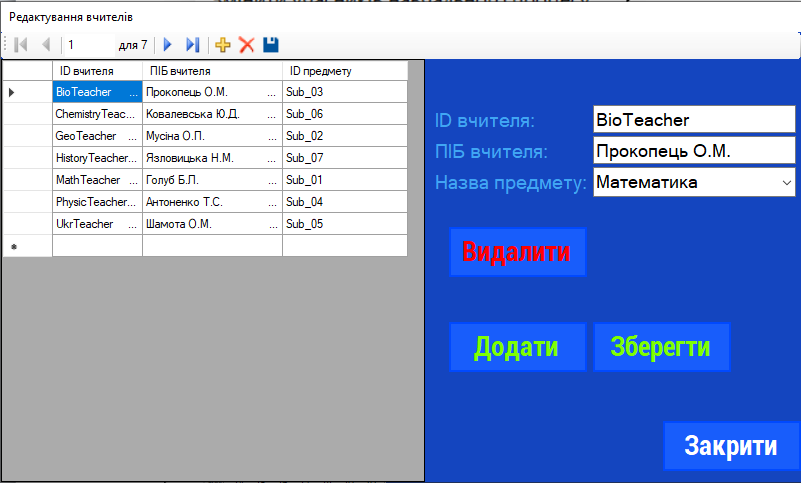 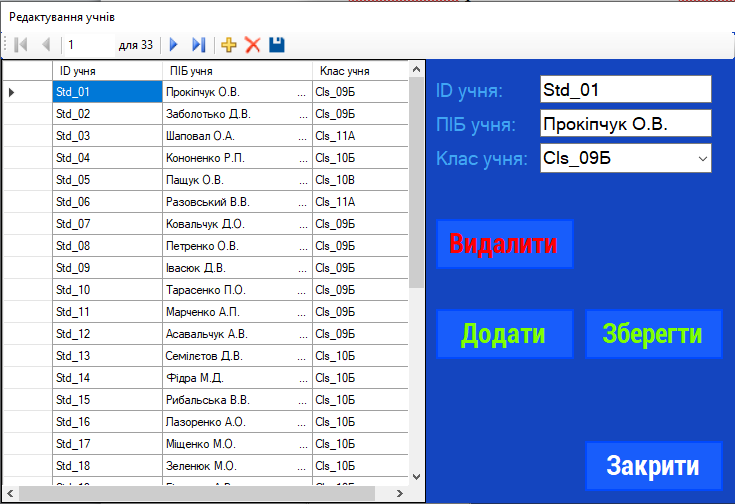 Вкладка ‘Навчальна робота’ для вчителя містить 1 підвкладку: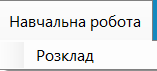 Натиснувши на ‘Розклад’ користувач (вчитель) побачить розклад занять (для кожного вчителя свій): 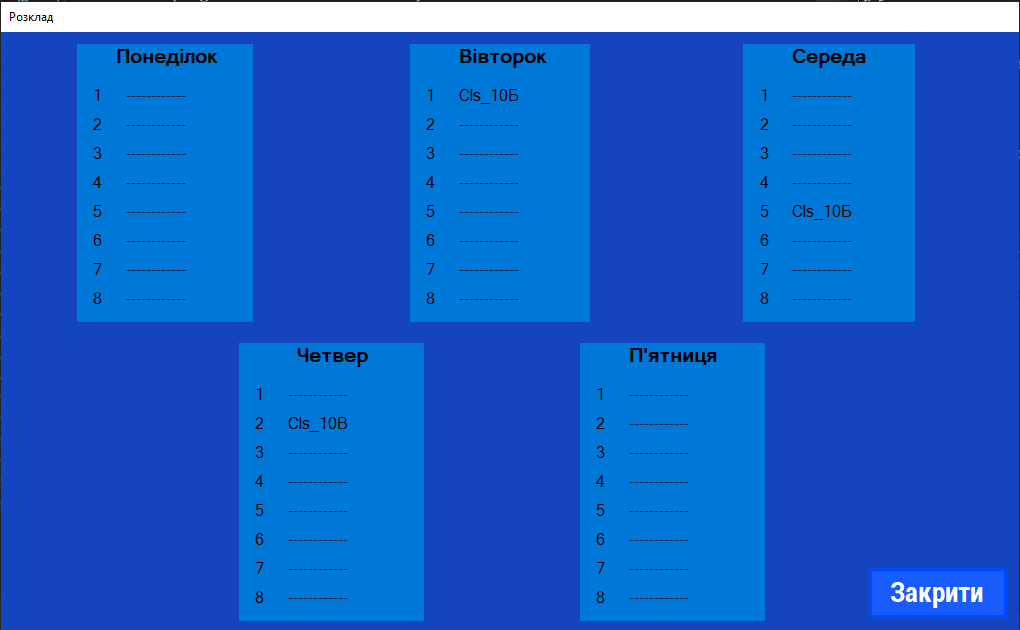 На вкладці ‘Довідник’ містяться 3 підвкладки: ‘Учні’, ‘Вчителі’, ‘Предмети’. 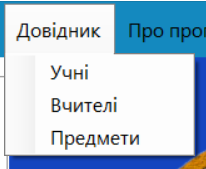 Обравши певну вкладку буде показано інформацію про учнів, вчителів та предмети відповідно.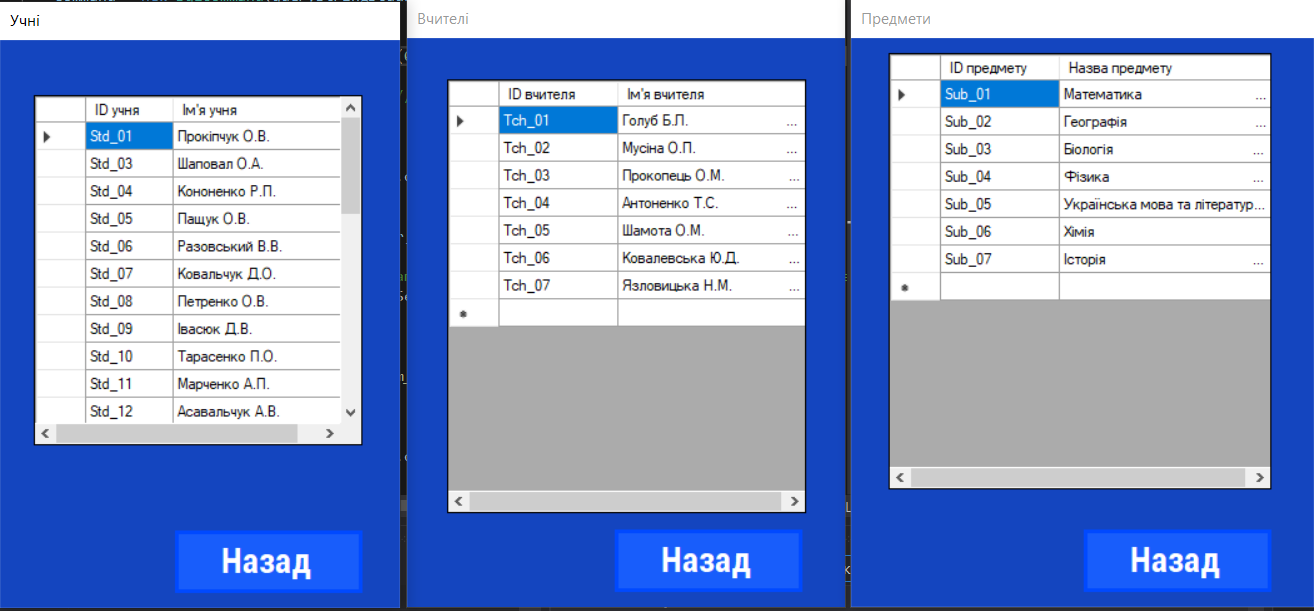 Натиснувши на вкладку ‘Про програму’ відкриється вікно: 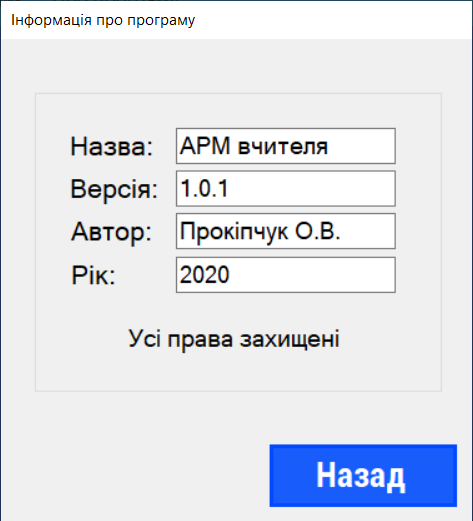 Натиснувши на    відкриється інформація про користувача. 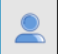 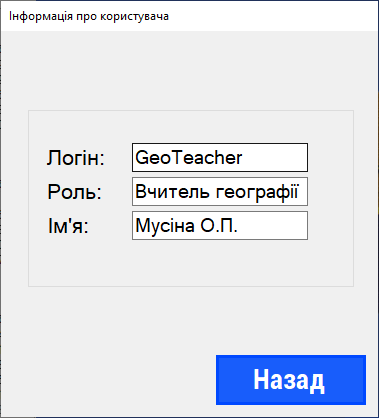 Натиснувши на вкладку ‘Звіт’відкриється вікно в якому можна згенерувати звіт з інформацією про проведені уроки: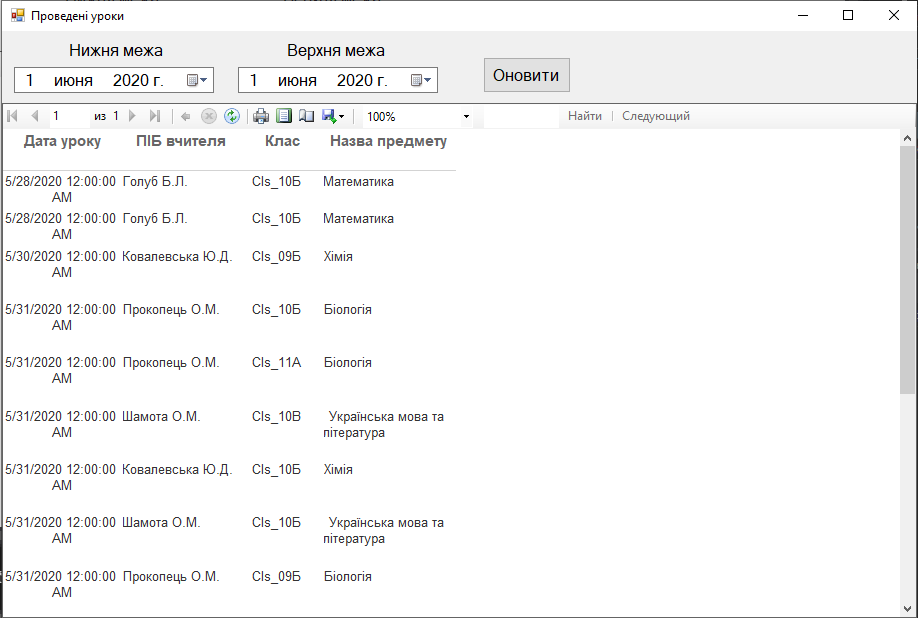 4.2Вимоги до апаратного та програмного забезпечення4.2.1. Вимоги до апаратного забезпеченняМінімальні технічні вимоги до апаратного забезпечення користувача для роботи з програмоюПроцесор класу Intel Core i3 1GHz; Об’єм оперативної пам’яті не менше 1GB; Мінімальна пропускна здатність каналу зв’язку – 128 Kbit/s; 4.2.2Вимоги до програмного забезпечення4.2.2.1. Вимоги до системного програмного забезпеченняОпераційна система Windows XP та вища; Наявність Microsoft SQL Server.ВИСНОВКИБуло створено систему для взаємодії людини з базою даних в зручних умовах через графічний інтерфейс. Цей програмний продукт може бути використаний в реальних умовах, так як фактично виконує основні задачі які перед ним стоять, а саме:Видалення даних з таблиць.Додавання даних до таблиць.Редагування.Пошук.Зручний перегляд.Звісно, можна покращувати програму, додаючи до неї нові компоненти, збільшувати функціонал.СПИСОК ВИКОРИСТАНИХ ДЖЕРЕЛСамоучитель Visual Studio .NET 2003 — Андрей ГарнаевМ. Грубер «Понимание SQL»Полное руководство по языку программирования С# 8.0 и платформе .NET Core 3:  https://metanit.com/sharp/tutorial/ДОДАТОК AСтворення таблиць:use ARM_teacherIF EXISTS (SELECT name FROM sys.objects	WHERE name = 'Success' AND type_desc = 'USER_TABLE')drop table SuccessIF EXISTS (SELECT name FROM sys.objects	WHERE name = 'Lessons' AND type_desc = 'USER_TABLE')drop table Lessons  IF EXISTS (SELECT name FROM sys.objects	WHERE name = 'Shedule' AND type_desc = 'USER_TABLE')drop table SheduleIF EXISTS (SELECT name FROM sys.objects	WHERE name = 'Student' AND type_desc = 'USER_TABLE')drop table StudentIF EXISTS (SELECT name FROM sys.objects	WHERE name = 'Class' AND type_desc = 'USER_TABLE')drop table ClassIF EXISTS (SELECT name FROM sys.objects	WHERE name = 'Teacher' AND type_desc = 'USER_TABLE')drop table TeacherIF EXISTS (SELECT name FROM sys.objects	WHERE name = 'Subjct' AND type_desc = 'USER_TABLE')drop table SubjctIF EXISTS (SELECT name FROM sys.objects	WHERE name = 'Work' AND type_desc = 'USER_TABLE')drop table Work-------------------------------------------------------------------------create table Subjct( Subject_ID nchar(10) NOT NULL primary key,  Subject_name nchar(50));create table Teacher( Teacher_ID char(50) NOT NULL primary key,  Teacher_name char(50),  Sub_ID nchar(10) NOT NULL,  CONSTRAINT Sub_ID FOREIGN KEY (Sub_ID) REFERENCES Subjct (Subject_ID));create table Class( Class_ID char(10) NOT NULL primary key);create table Student( Student_ID char(10) NOT NULL primary key,  Student_name char(50),  Student_class char(10) NOT NULL,  CONSTRAINT Student_class FOREIGN KEY (Student_class) REFERENCES Class (Class_ID));  create table Shedule( Shedule_ID char(10) NOT NULL primary key,  Day_of_lesson char(10) NOT NULL,  Number_of_lesson int NOT NULL,  Room_number int NOT NULL,  Cls_ID char(10) NOT NULL,  Tch_ID char(50) NOT NULL,  CONSTRAINT Cls_ID FOREIGN KEY (Cls_ID) REFERENCES Class (Class_ID),  CONSTRAINT Tch_ID FOREIGN KEY (Tch_ID) REFERENCES Teacher (Teacher_ID) );create table Lessons( Lesson_ID char(10) primary key,  Date_of_lesson date,  Shed_ID char(10) NOT NULL,  CONSTRAINT Shed_ID FOREIGN KEY (Shed_ID) REFERENCES Shedule (Shedule_ID));create table Work( Work_ID char(10) NOT NULL primary key,  Form_of_work char(30));create table Success( Date_of_mark datetime primary key,  Mark int,  Stdnt_ID char(10) NOT NULL,  Wrk_ID char(10) NOT NULL,  Ls_ID char(10) NOT NULL,  CONSTRAINT Stdnt_ID FOREIGN KEY (Stdnt_ID) REFERENCES Student (Student_ID),  CONSTRAINT Wrk_ID FOREIGN KEY (Wrk_ID) REFERENCES Work (Work_ID),  CONSTRAINT Ls_ID FOREIGN KEY (Ls_ID) REFERENCES Lessons (Lesson_ID));ДОДАТОК БПрограмний код для під’єднання користувача до додатку:public partial class LoginForm : Form    {        public LoginForm()        {            InitializeComponent();        }        private void buttonBack_Click(object sender, EventArgs e)        {            this.Close();            Application.Exit();        }        private void buttonEnter_Click(object sender, EventArgs e)        {            progressBar1.Visible = true;            for (progressBar1.Value = progressBar1.Minimum; progressBar1.Value < progressBar1.Maximum; progressBar1.Value++)            {                Thread.Sleep(10);            }            if (!DataModule.StartConnection(loginField.Text.ToString(), passField.Text.ToString()))            {                this.Hide();                LoginForm fr = new LoginForm();                fr.Show();            }            else            {                Connection.user = loginField.Text.ToString();                MainForm fr = new MainForm();                fr.Show();                Hide();            }        }    }